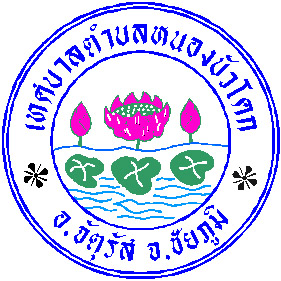 รายงานความพึงพอใจในการให้บริการ
ของเทศบาลตำบลหนองบัวโคกประจำปีงบประมาณ 2561
1 ตุลาคม 2560 – 30 กันยายน 2561สำนักปลัดเทศบาล
เทศบาลตำบลหนองบัวโคก